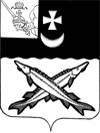 Заключениена проект  решения    Совета Глушковского сельского поселения о внесении изменений в решение Совета Глушковского сельского поселения от 24.12.2018 № 41 «О бюджете Глушковского сельского  поселения  на 2019 год и плановый период 2020 и 2021 годов»                                                                                 от 24 декабря  2019 года Экспертиза проекта решения проведена на основании  п.11 статьи 12 Положения о контрольно-счетной комиссии района, утвержденного решением Представительного Собрания района от 27.02.2008  № 50 (с учетом внесенных изменений и дополнений). В результате экспертизы установлено:          Проектом решения предлагается утвердить основные характеристики бюджета поселения на 2019 год:         - общий объем доходов в сумме 5796,1 тыс. руб., что больше ранее утвержденного объема доходов на 32,1 тыс. руб.;         - общий объем расходов в сумме 5810,5 тыс. руб., что больше ранее утвержденного объема расходов на 32,1 тыс. руб.;         - дефицит бюджета поселения предусмотрен  в сумме 14,4 тыс. руб.  или 0,6% от общего объема доходов без учета объема безвозмездных поступлений и поступлений налоговых доходов по дополнительным нормативам отчислений (за счет входящего остатка собственных доходов на начало года).          Приложение 1 «Источники внутреннего финансирования дефицита бюджета поселения на 2019 год и плановый период 2020 и 2021 годов» предлагается изложить в новой редакции.Предусмотрено изменение остатков  средств на счетах по учету средств  бюджета поселения, дефицит в размере 14,4 тыс. руб.Нарушений ст.92.1 и ст.96 Бюджетного кодекса РФ при установлении размера дефицита не установлено.        Приложение 2 «Объем доходов бюджета Глушковского сельского поселения  на 2019 год и плановый период 2020 и 2021 годов, формируемый за счет налоговых и неналоговых доходов, а также безвозмездных поступлений» изложить в новой редакции, увеличив объем доходов на 32,1   тыс. руб. за счет:1)  увеличения поступлений собственных доходов поселения на 32,1 тыс. руб., из них:- увеличения поступлений  налога на доходы физических лиц на 25,0 тыс. руб.;- снижения поступлений налога на имущество физических лиц на 4,5 тыс. руб.;- увеличения поступлений земельного налога на 12,0 тыс. руб.;- снижения поступлений госпошлины на 0,4 тыс. руб.         В приложении 5 «Распределение бюджетных ассигнований по разделам, подразделам классификации расходов на 2019 год и плановый период 2020 и 2021 годов», 6 «Распределение бюджетных ассигнований по разделам, подразделам, целевым статьям и видам расходов в ведомственной структуре расходов бюджета поселения на 2019 год и плановый период 2020 и 2021 годов» предусмотрено внести изменения в расходную часть бюджета поселения, увеличив объем расходов в 2019 году на сумму 32,1 тыс. руб., из них:по разделу 01 «Общегосударственные вопросы» подразделу 0104 «функционирование Правительства Российской Федерации, высших исполнительных органов государственной власти субъектов Российской Федерации, местных администраций» расходы увеличиваются на 32,1 тыс. руб. Выводы:Представленный проект решения Совета Глушковского сельского поселения  о внесении изменений и дополнений в решение Совета Глушковского сельского поселения от 24.12.2018 № 41 «О бюджете Глушковского сельского  поселения на 2019 год и плановый период 2020 и 2021 годов» разработан в соответствии с  бюджетным законодательством, Положением о бюджетном процессе в Глушковском  сельском поселении и рекомендован к принятию. Аудитор КСК района:                                            В.М.Викулова